СЭМД «Протокол консультации»Краткая инструкциявыберите пункт главного меню «Рабочие места → Дневник»нажмите на ссылку "Оказать".В окне приема заполните обязательные поля, выделенные желтым цветом, необходимые для сохранения приема и поля для формирования СЭМД:код основного диагноза по МКБ-10;анамнез заболевания;анамнез жизни;объективный статусзаключение.Далее для сохранения приема нажмите «Применить» / «Сохранить».После сохранения приема перейдите на вкладку «Документы» и нажмите на кнопку «Сформировать и подписать документы (СЭМД)». 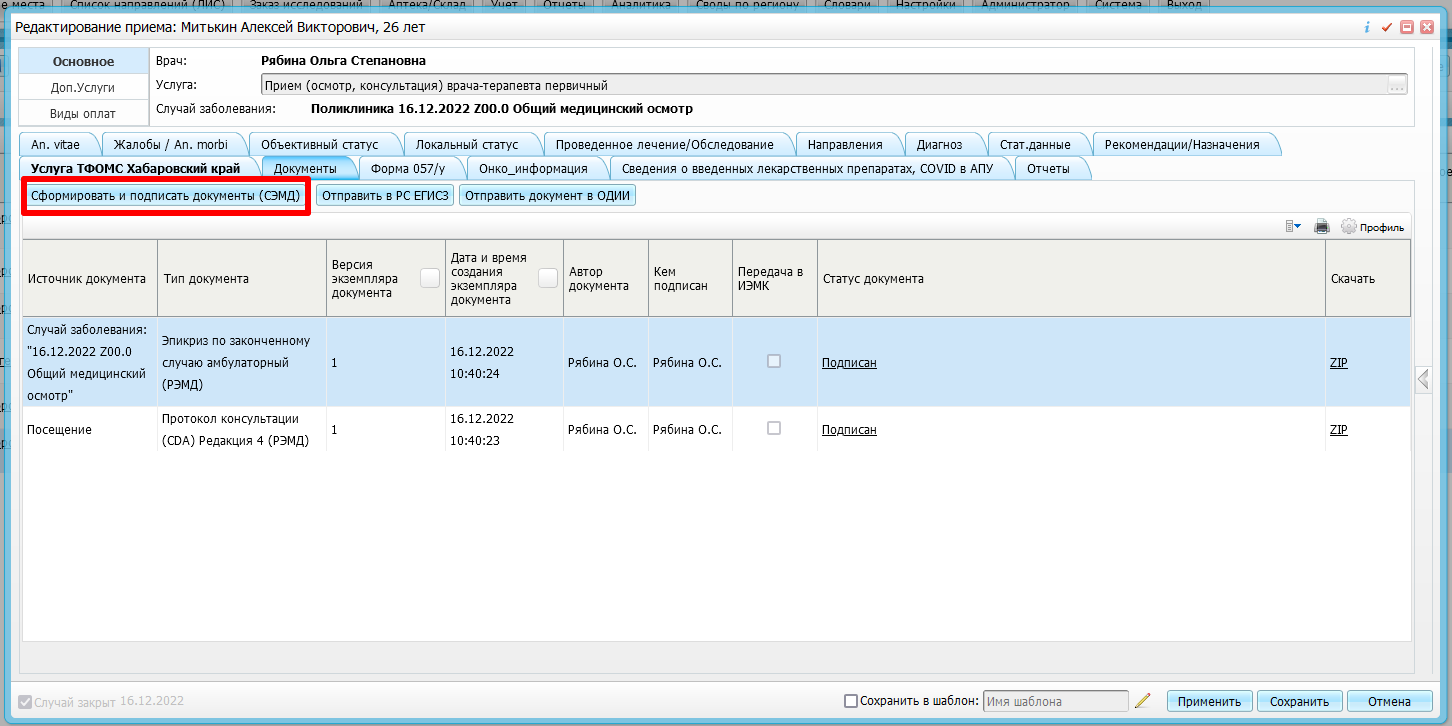 В окне сформированного СЭМД укажите:сертификат ЭП автора документа, выбрав его в выпадающем списке «Выберите сертификат»;участника подписания в поле «ЭП МО», ответственного за подписание документов ЭП МО.Далее нажмите кнопку «Подписать»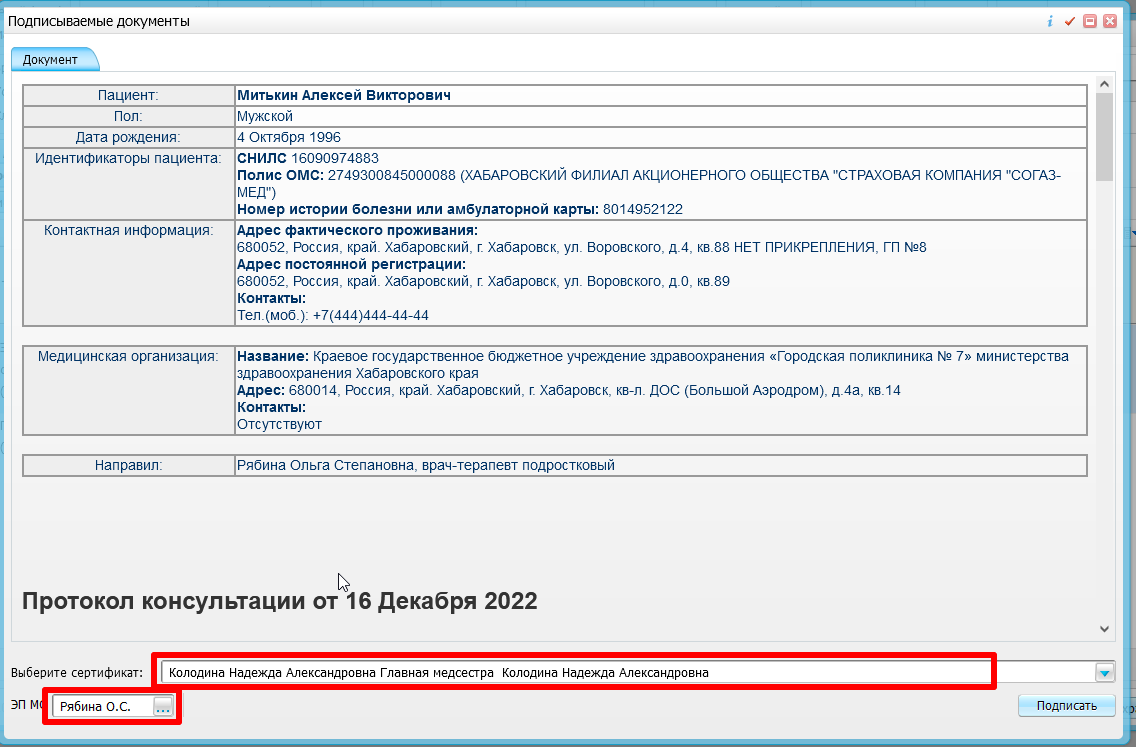 Для подписания СЭМД другим участником перейдите по пути «Отчеты → Отчеты на подпись». Установите в фильтре нужный вид СЭМД и нажмите на найти. После нажмите ПКМ – «Подписать» по нужной строчке с неподписанным СЭМД.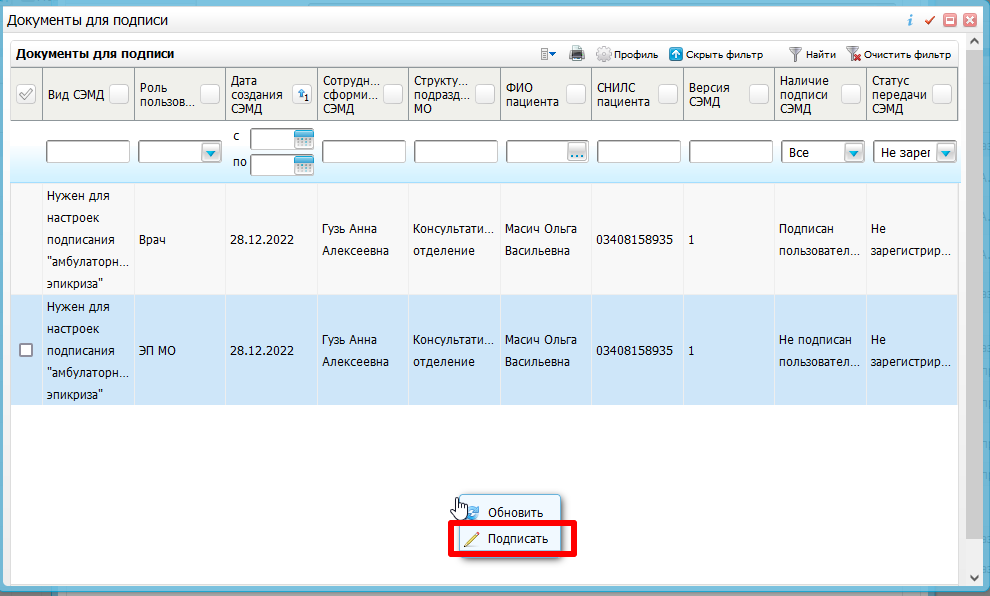 Далее подпишите документы нажав на кнопку «Подписать» или откажите в подписи нажав на кнопку «Отказать».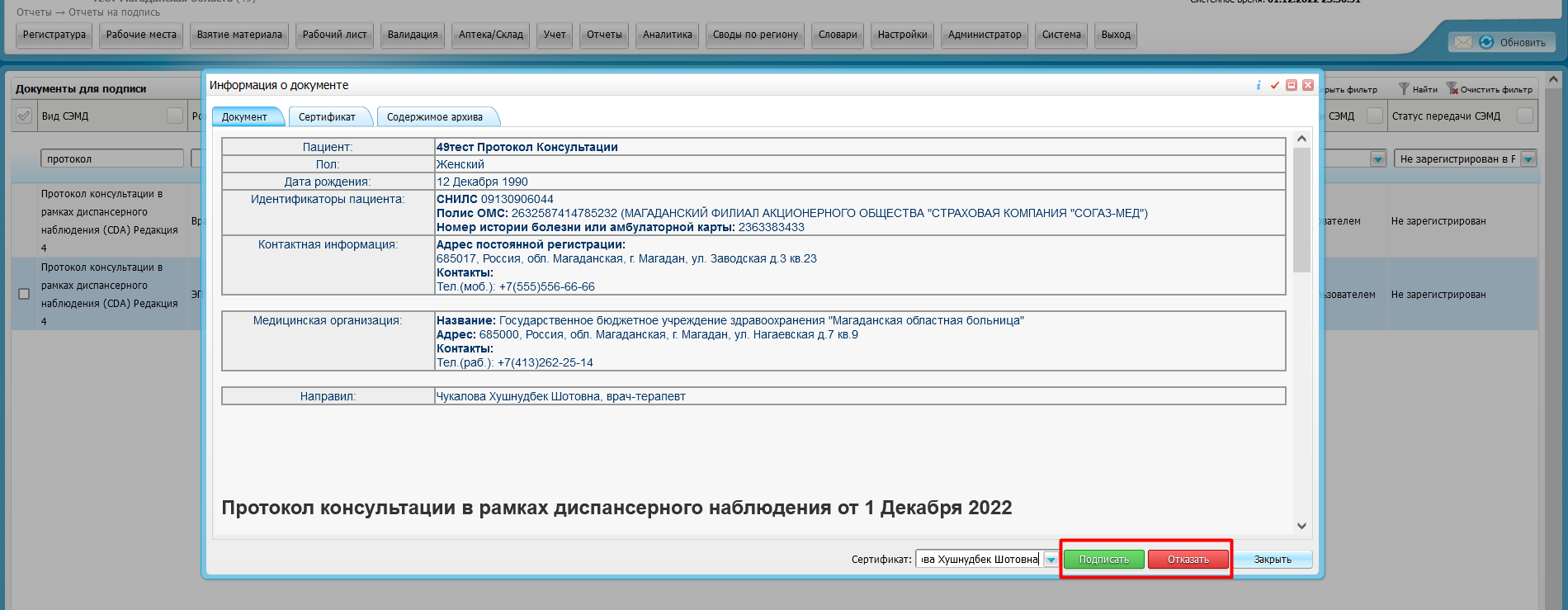 Для передачи СЭМД в РЭМД автором документа перейдите по пути «Рабочие места → Дневник» и откройте прием нажав на ссылку «Редактировать».Перейдите на вкладку «Документы» и выберите сформированный и подписанный всеми участниками документ «Эпикриз по законченному случаю амбулаторный».Воспользуйтесь пунктом контекстного меню «Отправить в РС ЕГИСЗ».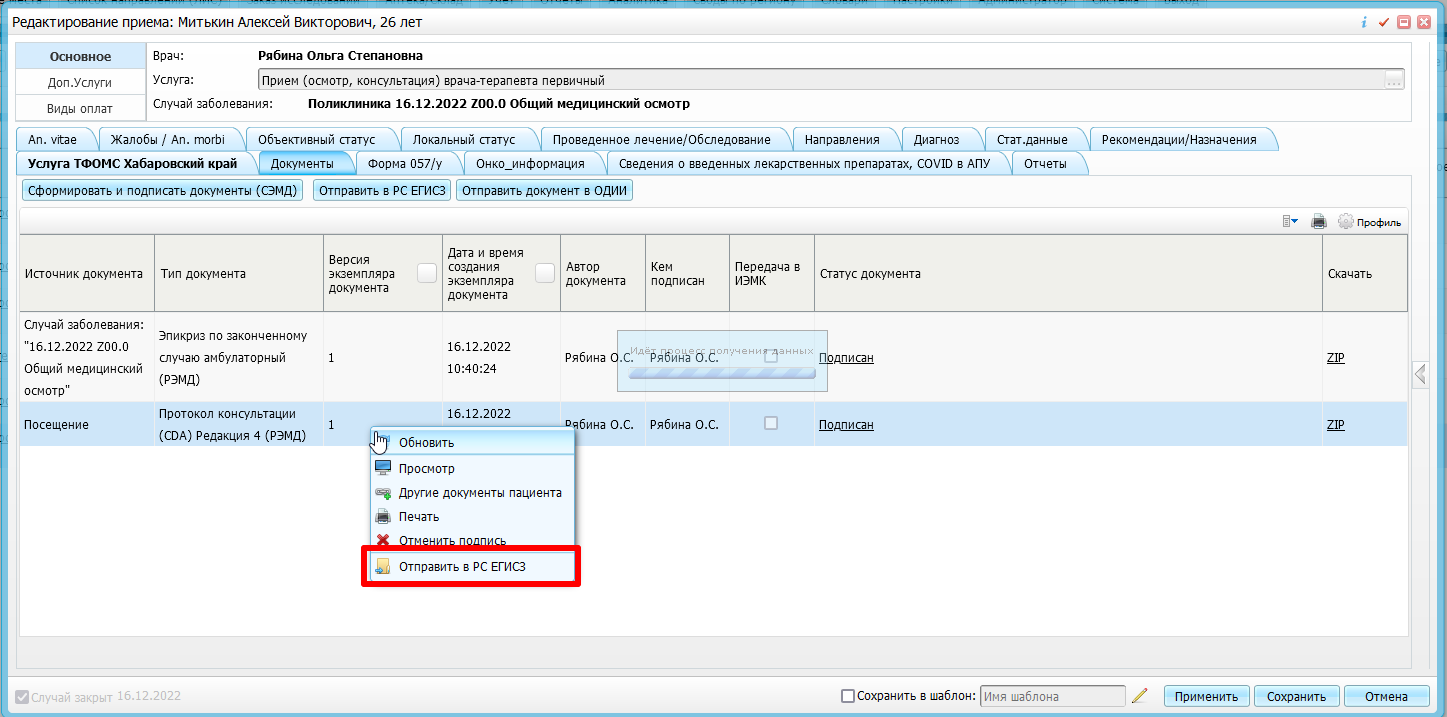 Если все проверки пройдены, то в обоих случаях отображается сообщение об успешной отправке документа в РЭМД.